							Проект  (Приложение  1)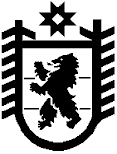 Республика КарелияKarjalan Tazavaldu Администрация Пряжинского национального муниципального районаPriäžän kanzallizen piirin hallindoПОСТАНОВЛЕНИЕ «__» ___________  2022  г.                                                                                   № ____пгт ПряжаPriäžän kyläО     предоставлении      разрешенияна    условно   разрешенный        вид использования земельного участка:  «Ведение огородничества»          Руководствуясь статьёй 39 Градостроительного кодекса Российской Федерации, Уставом Пряжинского национального муниципального района и результатами публичных слушаний от 24 октября 2022 года, администрация  Пряжинского  национального муниципального района    П О С Т А Н О В Л Я Е Т :1. Предоставить разрешение на условно разрешенный  вид  использования земельного участка: «Ведение огородничества»,  адрес (описание местоположения): Российская Федерация, Республика Карелия, Пряжинский национальный муниципальный район, Эссойльское  сельское поселение, д. Сямозеро, кадастровый квартал 10:21:0081203:2. Настоящее постановление:-разместить на официальном сайте Пряжинского национального муниципального района: http://pryazha.org/ в разделе: Главная/ Деятельность/ Градостроительная деятельность и земельные отношения/ Публичные слушания;-опубликовать  в газете «Наша Жизнь» - «Мейян Элайгу».Глава администрации 							            О.М. Гаврош							Проект  (Приложение 2)Республика КарелияKarjalan Tazavaldu Администрация Пряжинского национального муниципального районаPriäžän kanzallizen piirin hallindoПОСТАНОВЛЕНИЕ «__» ___________  2022  г.                                                                                   № ____пгт ПряжаPriäžän kyläО     предоставлении      разрешенияна    условно   разрешенный        вид использования земельного участка:  «Ведение огородничества»          Руководствуясь статьёй 39 Градостроительного кодекса Российской Федерации, Уставом Пряжинского национального муниципального района и результатами публичных слушаний от 24 октября 2022 года, администрация  Пряжинского  национального муниципального района    П О С Т А Н О В Л Я Е Т :1. Предоставить разрешение на условно разрешенный  вид  использования земельного участка: «Ведение огородничества»,  адрес (описание местоположения): Российская Федерация, Республика Карелия, Пряжинский национальный муниципальный район, Эссойльское  сельское поселение, д. Чуралахта, кадастровый квартал 10:21:0040603:2. Настоящее постановление:-разместить на официальном сайте Пряжинского национального муниципального района: http://pryazha.org/ в разделе: Главная/ Деятельность/ Градостроительная деятельность и земельные отношения/ Публичные слушания;-опубликовать  в газете «Наша Жизнь» - «Мейян Элайгу».Глава администрации 							            О.М. Гаврош							Проект  (Приложение 3)Республика КарелияKarjalan Tazavaldu Администрация Пряжинского национального муниципального районаPriäžän kanzallizen piirin hallindoПОСТАНОВЛЕНИЕ «__» ___________  2022  г.                                                                                   № ____пгт ПряжаPriäžän kyläО     предоставлении      разрешенияна    условно   разрешенный        вид использования земельного участка:  «Ведение огородничества»          Руководствуясь статьёй 39 Градостроительного кодекса Российской Федерации, Уставом Пряжинского национального муниципального района и результатами публичных слушаний от 24 октября 2022 года, администрация  Пряжинского  национального муниципального района    П О С Т А Н О В Л Я Е Т :1. Предоставить разрешение на условно разрешенный  вид  использования земельного участка: «Ведение огородничества»,  адрес (описание местоположения): Российская Федерация, Республика Карелия, Пряжинский национальный муниципальный район, Эссойльское  сельское поселение, п. Чуралахта, кадастровый квартал 10:21:0040603:2. Настоящее постановление:-разместить на официальном сайте Пряжинского национального муниципального района: http://pryazha.org/ в разделе: Главная/ Деятельность/ Градостроительная деятельность и земельные отношения/ Публичные слушания;-опубликовать  в газете «Наша Жизнь» - «Мейян Элайгу».Глава администрации 							            О.М. Гаврош						Проект  (Приложение  4)Республика КарелияKarjalan Tazavaldu Администрация Пряжинского национального муниципального районаPriäžän kanzallizen piirin hallindoПОСТАНОВЛЕНИЕ «__» ___________  2022  г.                                                                                   № ____пгт ПряжаPriäžän kyläО     предоставлении      разрешенияна    условно   разрешенный        вид использования земельного участка:  «Ведение огородничества»          Руководствуясь статьёй 39 Градостроительного кодекса Российской Федерации, Уставом Пряжинского национального муниципального района и результатами публичных слушаний от 24 октября 2022 года, администрация  Пряжинского  национального муниципального района    П О С Т А Н О В Л Я Е Т :1. Предоставить разрешение на условно разрешенный  вид  использования земельного участка: «Ведение огородничества»,  адрес (описание местоположения): Российская Федерация, Республика Карелия, Пряжинский национальный муниципальный район, Эссойльское  сельское поселение, д. Сямозеро, кадастровый квартал 10:21:0081203:2. Настоящее постановление:-разместить на официальном сайте Пряжинского национального муниципального района: http://pryazha.org/ в разделе: Главная/ Деятельность/ Градостроительная деятельность и земельные отношения/ Публичные слушания;-опубликовать  в газете «Наша Жизнь» - «Мейян Элайгу».Глава администрации 							            О.М. ГаврошКоординаты характерных точекОбозначение характерных точек                     Координаты, м                     Координаты, мКоординаты характерных точекОбозначение характерных точек          X        Y1354532,091466856,372354544,891466884,943354523,801466893,514354495,731466899,725354487,051466879,251354532,091466856,37Площадь контура1412 кв.м.1412 кв.м.1412 кв.м.Категория земельЗемли населенных пунктовЗемли населенных пунктовЗемли населенных пунктовТерриториальная зонаЗона застройки индивидуальными жилыми домами (Ж-1)Зона застройки индивидуальными жилыми домами (Ж-1)Зона застройки индивидуальными жилыми домами (Ж-1)Координаты характерных точекОбозначение характерных точек                     Координаты, м                     Координаты, мКоординаты характерных точекОбозначение характерных точек          X        Y1357117,881470508,032357080,931470512,393357113,801470446,654357124,851470472,535357126,551470500,666357124,501470509,081357117,881470508,03Площадь контура1586 кв.м.1586 кв.м.1586 кв.м.Категория земельЗемли населенных пунктовЗемли населенных пунктовЗемли населенных пунктовТерриториальная зонаЗона застройки индивидуальными жилыми домами (Ж-1)Зона застройки индивидуальными жилыми домами (Ж-1)Зона застройки индивидуальными жилыми домами (Ж-1)Координаты характерных точекОбозначение характерных точек                     Координаты, м                     Координаты, мКоординаты характерных точекОбозначение характерных точек          X        Y1357184,481470463,592357197,011470473,043357191,231470485,524357170,101470484,475357161,401470503,666357153,771470490,157357138,161470463,938357143,871470447,541357184,481470463,59Площадь контура1584 кв.м.1584 кв.м.1584 кв.м.Категория земельЗемли населенных пунктовЗемли населенных пунктовЗемли населенных пунктовТерриториальная зонаЗона застройки индивидуальными жилыми домами (Ж-1)Зона застройки индивидуальными жилыми домами (Ж-1)Зона застройки индивидуальными жилыми домами (Ж-1)Координаты характерных точекОбозначение характерных точек                     Координаты, м                     Координаты, мКоординаты характерных точекОбозначение характерных точек          X        Y1354550,511466845,512354564,801466833,763354586,911466856,584354571,091466870,845354553,231466881,586354544,891466884,947354532,091466856,371354550,511466845,51Площадь контура1464 кв.м.1464 кв.м.1464 кв.м.Категория земельЗемли населенных пунктовЗемли населенных пунктовЗемли населенных пунктовТерриториальная зонаЗона застройки индивидуальными жилыми домами (Ж-1)Зона застройки индивидуальными жилыми домами (Ж-1)Зона застройки индивидуальными жилыми домами (Ж-1)